ANESTH: 4th Year Electives in AnesthesiologyANESTH: 4th Year Electives in AnesthesiologyANESTH: 4th Year Electives in AnesthesiologyANESTH: 4th Year Electives in AnesthesiologyANESTH: 4th Year Electives in AnesthesiologyANESTH: 4th Year Electives in AnesthesiologyANESTH: 4th Year Electives in AnesthesiologyANESTH: 4th Year Electives in AnesthesiologyANESTH: 4th Year Electives in AnesthesiologyANESTH: 4th Year Electives in AnesthesiologyANESTH: 4th Year Electives in AnesthesiologyANESTH: 4th Year Electives in AnesthesiologyANESTH: 4th Year Electives in AnesthesiologyANESTH: 4th Year Electives in AnesthesiologyANESTH: 4th Year Electives in AnesthesiologyANESTH: 4th Year Electives in AnesthesiologyANESTH: 4th Year Electives in AnesthesiologyANESTH: 4th Year Electives in AnesthesiologyINSERT COLOR PHOTOINSERT COLOR PHOTOINSERT COLOR PHOTOUnderrepresented in Medicine medical students who have been accepted for a visiting student rotation in the Department of Anesthesiology at Duke University can complete the following application for the Visiting Clinical Scholars program.  If accepted into the program, some financial support to offset housing and transportation will be provided for the rotation period. Acceptance into the Visiting Clinical Scholars program does not guarantee a residency interview with our program.  Completed applications should be emailed to Ms. Esther Turner (esther.turner@duke.edu). Underrepresented in Medicine medical students who have been accepted for a visiting student rotation in the Department of Anesthesiology at Duke University can complete the following application for the Visiting Clinical Scholars program.  If accepted into the program, some financial support to offset housing and transportation will be provided for the rotation period. Acceptance into the Visiting Clinical Scholars program does not guarantee a residency interview with our program.  Completed applications should be emailed to Ms. Esther Turner (esther.turner@duke.edu). Underrepresented in Medicine medical students who have been accepted for a visiting student rotation in the Department of Anesthesiology at Duke University can complete the following application for the Visiting Clinical Scholars program.  If accepted into the program, some financial support to offset housing and transportation will be provided for the rotation period. Acceptance into the Visiting Clinical Scholars program does not guarantee a residency interview with our program.  Completed applications should be emailed to Ms. Esther Turner (esther.turner@duke.edu). Underrepresented in Medicine medical students who have been accepted for a visiting student rotation in the Department of Anesthesiology at Duke University can complete the following application for the Visiting Clinical Scholars program.  If accepted into the program, some financial support to offset housing and transportation will be provided for the rotation period. Acceptance into the Visiting Clinical Scholars program does not guarantee a residency interview with our program.  Completed applications should be emailed to Ms. Esther Turner (esther.turner@duke.edu). Underrepresented in Medicine medical students who have been accepted for a visiting student rotation in the Department of Anesthesiology at Duke University can complete the following application for the Visiting Clinical Scholars program.  If accepted into the program, some financial support to offset housing and transportation will be provided for the rotation period. Acceptance into the Visiting Clinical Scholars program does not guarantee a residency interview with our program.  Completed applications should be emailed to Ms. Esther Turner (esther.turner@duke.edu). Underrepresented in Medicine medical students who have been accepted for a visiting student rotation in the Department of Anesthesiology at Duke University can complete the following application for the Visiting Clinical Scholars program.  If accepted into the program, some financial support to offset housing and transportation will be provided for the rotation period. Acceptance into the Visiting Clinical Scholars program does not guarantee a residency interview with our program.  Completed applications should be emailed to Ms. Esther Turner (esther.turner@duke.edu). Underrepresented in Medicine medical students who have been accepted for a visiting student rotation in the Department of Anesthesiology at Duke University can complete the following application for the Visiting Clinical Scholars program.  If accepted into the program, some financial support to offset housing and transportation will be provided for the rotation period. Acceptance into the Visiting Clinical Scholars program does not guarantee a residency interview with our program.  Completed applications should be emailed to Ms. Esther Turner (esther.turner@duke.edu). Underrepresented in Medicine medical students who have been accepted for a visiting student rotation in the Department of Anesthesiology at Duke University can complete the following application for the Visiting Clinical Scholars program.  If accepted into the program, some financial support to offset housing and transportation will be provided for the rotation period. Acceptance into the Visiting Clinical Scholars program does not guarantee a residency interview with our program.  Completed applications should be emailed to Ms. Esther Turner (esther.turner@duke.edu). Underrepresented in Medicine medical students who have been accepted for a visiting student rotation in the Department of Anesthesiology at Duke University can complete the following application for the Visiting Clinical Scholars program.  If accepted into the program, some financial support to offset housing and transportation will be provided for the rotation period. Acceptance into the Visiting Clinical Scholars program does not guarantee a residency interview with our program.  Completed applications should be emailed to Ms. Esther Turner (esther.turner@duke.edu). Underrepresented in Medicine medical students who have been accepted for a visiting student rotation in the Department of Anesthesiology at Duke University can complete the following application for the Visiting Clinical Scholars program.  If accepted into the program, some financial support to offset housing and transportation will be provided for the rotation period. Acceptance into the Visiting Clinical Scholars program does not guarantee a residency interview with our program.  Completed applications should be emailed to Ms. Esther Turner (esther.turner@duke.edu). Underrepresented in Medicine medical students who have been accepted for a visiting student rotation in the Department of Anesthesiology at Duke University can complete the following application for the Visiting Clinical Scholars program.  If accepted into the program, some financial support to offset housing and transportation will be provided for the rotation period. Acceptance into the Visiting Clinical Scholars program does not guarantee a residency interview with our program.  Completed applications should be emailed to Ms. Esther Turner (esther.turner@duke.edu). Underrepresented in Medicine medical students who have been accepted for a visiting student rotation in the Department of Anesthesiology at Duke University can complete the following application for the Visiting Clinical Scholars program.  If accepted into the program, some financial support to offset housing and transportation will be provided for the rotation period. Acceptance into the Visiting Clinical Scholars program does not guarantee a residency interview with our program.  Completed applications should be emailed to Ms. Esther Turner (esther.turner@duke.edu). Underrepresented in Medicine medical students who have been accepted for a visiting student rotation in the Department of Anesthesiology at Duke University can complete the following application for the Visiting Clinical Scholars program.  If accepted into the program, some financial support to offset housing and transportation will be provided for the rotation period. Acceptance into the Visiting Clinical Scholars program does not guarantee a residency interview with our program.  Completed applications should be emailed to Ms. Esther Turner (esther.turner@duke.edu). Underrepresented in Medicine medical students who have been accepted for a visiting student rotation in the Department of Anesthesiology at Duke University can complete the following application for the Visiting Clinical Scholars program.  If accepted into the program, some financial support to offset housing and transportation will be provided for the rotation period. Acceptance into the Visiting Clinical Scholars program does not guarantee a residency interview with our program.  Completed applications should be emailed to Ms. Esther Turner (esther.turner@duke.edu). Underrepresented in Medicine medical students who have been accepted for a visiting student rotation in the Department of Anesthesiology at Duke University can complete the following application for the Visiting Clinical Scholars program.  If accepted into the program, some financial support to offset housing and transportation will be provided for the rotation period. Acceptance into the Visiting Clinical Scholars program does not guarantee a residency interview with our program.  Completed applications should be emailed to Ms. Esther Turner (esther.turner@duke.edu). Underrepresented in Medicine medical students who have been accepted for a visiting student rotation in the Department of Anesthesiology at Duke University can complete the following application for the Visiting Clinical Scholars program.  If accepted into the program, some financial support to offset housing and transportation will be provided for the rotation period. Acceptance into the Visiting Clinical Scholars program does not guarantee a residency interview with our program.  Completed applications should be emailed to Ms. Esther Turner (esther.turner@duke.edu). Underrepresented in Medicine medical students who have been accepted for a visiting student rotation in the Department of Anesthesiology at Duke University can complete the following application for the Visiting Clinical Scholars program.  If accepted into the program, some financial support to offset housing and transportation will be provided for the rotation period. Acceptance into the Visiting Clinical Scholars program does not guarantee a residency interview with our program.  Completed applications should be emailed to Ms. Esther Turner (esther.turner@duke.edu). Underrepresented in Medicine medical students who have been accepted for a visiting student rotation in the Department of Anesthesiology at Duke University can complete the following application for the Visiting Clinical Scholars program.  If accepted into the program, some financial support to offset housing and transportation will be provided for the rotation period. Acceptance into the Visiting Clinical Scholars program does not guarantee a residency interview with our program.  Completed applications should be emailed to Ms. Esther Turner (esther.turner@duke.edu). NameToday’s DateToday’s DateLast, First, Middle, SuffixLast, First, Middle, SuffixLast, First, Middle, SuffixLast, First, Middle, SuffixLast, First, Middle, SuffixLast, First, Middle, SuffixLast, First, Middle, SuffixPreferredAddressAddressBirth DateBirth DateStreetStreetStreetStreetStreetStreetStreetStreetStreetBirthplaceBirthplaceCitizenshipCitizenshipCity, State, ZipCity, State, ZipCity, State, ZipCity, State, ZipCity, State, ZipCity, State, ZipCity, State, ZipCity, State, ZipCity, State, ZipMilitary StatusMilitary StatusTelephoneTelephoneApplying to our Program via ERAS (Yes/ No)Applying to our Program via ERAS (Yes/ No)Applying to our Program via ERAS (Yes/ No)Applying to our Program via ERAS (Yes/ No)Applying to our Program via ERAS (Yes/ No)Applying to our Program via ERAS (Yes/ No)Applying to our Program via ERAS (Yes/ No)Applying to our Program via ERAS (Yes/ No)MobileMobileRace/EthnicityRace/Ethnicity[  ]Hispanic, Latino, or of Spanish Origin; [  ]Asian;[  ]Hispanic, Latino, or of Spanish Origin; [  ]Asian;[  ]Hispanic, Latino, or of Spanish Origin; [  ]Asian;[  ]Hispanic, Latino, or of Spanish Origin; [  ]Asian;[  ]Hispanic, Latino, or of Spanish Origin; [  ]Asian;[  ]Hispanic, Latino, or of Spanish Origin; [  ]Asian;[  ]Hispanic, Latino, or of Spanish Origin; [  ]Asian;[  ]Hispanic, Latino, or of Spanish Origin; [  ]Asian;PagerPager[  ]American Indian or Alaska Native; [  ]Black or African American;[  ]American Indian or Alaska Native; [  ]Black or African American;[  ]American Indian or Alaska Native; [  ]Black or African American;[  ]American Indian or Alaska Native; [  ]Black or African American;[  ]American Indian or Alaska Native; [  ]Black or African American;[  ]American Indian or Alaska Native; [  ]Black or African American;[  ]American Indian or Alaska Native; [  ]Black or African American;[  ]American Indian or Alaska Native; [  ]Black or African American;[  ]American Indian or Alaska Native; [  ]Black or African American;[  ]American Indian or Alaska Native; [  ]Black or African American;E-MailE-Mail[  ]Native Hawaiian or Pacific Islander; [  ]White; [  ]Other:[  ]Native Hawaiian or Pacific Islander; [  ]White; [  ]Other:[  ]Native Hawaiian or Pacific Islander; [  ]White; [  ]Other:[  ]Native Hawaiian or Pacific Islander; [  ]White; [  ]Other:[  ]Native Hawaiian or Pacific Islander; [  ]White; [  ]Other:[  ]Native Hawaiian or Pacific Islander; [  ]White; [  ]Other:[  ]Native Hawaiian or Pacific Islander; [  ]White; [  ]Other:[  ]Native Hawaiian or Pacific Islander; [  ]White; [  ]Other:[  ]Native Hawaiian or Pacific Islander; [  ]White; [  ]Other:[  ]Native Hawaiian or Pacific Islander; [  ]White; [  ]Other:Premedical CollegePremedical CollegePremedical CollegePremedical CollegePremedical CollegeDatesDatesDegree/ MajorDegree/ MajorDegree/ MajorMonth/ YearMonth/ YearAdvanced WorkAdvanced WorkAdvanced WorkDatesDatesDegree/ MajorDegree/ MajorDegree/ MajorMonth/ YearMonth/ YearMedical SchoolMedical SchoolMedical SchoolDatesDatesDegree/ MajorDegree/ MajorDegree/ MajorMonth/ YearMonth/ YearUSMLE ScoresUSMLE ScoresUSMLE ScoresUSMLE ScoresAOA Member (Yes/ No/ NA)AOA Member (Yes/ No/ NA)AOA Member (Yes/ No/ NA)AOA Member (Yes/ No/ NA)AOA Member (Yes/ No/ NA)AOA Member (Yes/ No/ NA)REQUIRED SUPPORTING DOCUMENTATIONREQUIRED SUPPORTING DOCUMENTATIONREQUIRED SUPPORTING DOCUMENTATIONREQUIRED SUPPORTING DOCUMENTATIONREQUIRED SUPPORTING DOCUMENTATIONREQUIRED SUPPORTING DOCUMENTATIONREQUIRED SUPPORTING DOCUMENTATIONREQUIRED SUPPORTING DOCUMENTATIONREQUIRED SUPPORTING DOCUMENTATIONREQUIRED SUPPORTING DOCUMENTATIONREQUIRED SUPPORTING DOCUMENTATIONREQUIRED SUPPORTING DOCUMENTATIONREQUIRED SUPPORTING DOCUMENTATIONREQUIRED SUPPORTING DOCUMENTATIONREQUIRED SUPPORTING DOCUMENTATIONREQUIRED SUPPORTING DOCUMENTATIONREQUIRED SUPPORTING DOCUMENTATIONREQUIRED SUPPORTING DOCUMENTATIONREQUIRED SUPPORTING DOCUMENTATIONREQUIRED SUPPORTING DOCUMENTATIONREQUIRED SUPPORTING DOCUMENTATIONPersonal StatementPersonal StatementPersonal StatementPersonal StatementPersonal StatementPersonal StatementPlease include a brief description of your background, educational experience, honors, extracurricular activities, possible research activities, plans for residency training, and future goals.  Please include a brief description of your background, educational experience, honors, extracurricular activities, possible research activities, plans for residency training, and future goals.  Please include a brief description of your background, educational experience, honors, extracurricular activities, possible research activities, plans for residency training, and future goals.  Please include a brief description of your background, educational experience, honors, extracurricular activities, possible research activities, plans for residency training, and future goals.  Please include a brief description of your background, educational experience, honors, extracurricular activities, possible research activities, plans for residency training, and future goals.  Please include a brief description of your background, educational experience, honors, extracurricular activities, possible research activities, plans for residency training, and future goals.  Please include a brief description of your background, educational experience, honors, extracurricular activities, possible research activities, plans for residency training, and future goals.  Please include a brief description of your background, educational experience, honors, extracurricular activities, possible research activities, plans for residency training, and future goals.  Please include a brief description of your background, educational experience, honors, extracurricular activities, possible research activities, plans for residency training, and future goals.  Please include a brief description of your background, educational experience, honors, extracurricular activities, possible research activities, plans for residency training, and future goals.  Please include a brief description of your background, educational experience, honors, extracurricular activities, possible research activities, plans for residency training, and future goals.  Please include a brief description of your background, educational experience, honors, extracurricular activities, possible research activities, plans for residency training, and future goals.  Please include a brief description of your background, educational experience, honors, extracurricular activities, possible research activities, plans for residency training, and future goals.  Please include a brief description of your background, educational experience, honors, extracurricular activities, possible research activities, plans for residency training, and future goals.  Please include a brief description of your background, educational experience, honors, extracurricular activities, possible research activities, plans for residency training, and future goals.  2024-2025 - ROTATION DATES (4 weeks only)2024-2025 - ROTATION DATES (4 weeks only)2024-2025 - ROTATION DATES (4 weeks only)2024-2025 - ROTATION DATES (4 weeks only)2024-2025 - ROTATION DATES (4 weeks only)2024-2025 - ROTATION DATES (4 weeks only)2024-2025 - ROTATION DATES (4 weeks only)2024-2025 - ROTATION DATES (4 weeks only)2024-2025 - ROTATION DATES (4 weeks only)2024-2025 - ROTATION DATES (4 weeks only)2024-2025 - ROTATION DATES (4 weeks only)2024-2025 - ROTATION DATES (4 weeks only)2024-2025 - ROTATION DATES (4 weeks only)2024-2025 - ROTATION DATES (4 weeks only)2024-2025 - ROTATION DATES (4 weeks only)2024-2025 - ROTATION DATES (4 weeks only)2024-2025 - ROTATION DATES (4 weeks only)2024-2025 - ROTATION DATES (4 weeks only)2024-2025 - ROTATION DATES (4 weeks only)2024-2025 - ROTATION DATES (4 weeks only)2024-2025 - ROTATION DATES (4 weeks only)SPRING TERM 2024SPRING TERM 2024SPRING TERM 2024SPRING TERM 2024SPRING TERM 2024SPRING TERM 2024SPRING TERM 2024SUMMER TERM 2024SUMMER TERM 2024SUMMER TERM 2024SUMMER TERM 2024SUMMER TERM 2024SUMMER TERM 2024FALL TERM 2024FALL TERM 2024FALL TERM 2024SPRING TERM 2025SPRING TERM 2025SPRING TERM 2025SPRING TERM 2025SPRING TERM 2025*42/ Jan. 29 – Feb. 23*42/ Jan. 29 – Feb. 23*42/ Jan. 29 – Feb. 23*42/ Jan. 29 – Feb. 23*42/ Jan. 29 – Feb. 23*42/ Jan. 29 – Feb. 23*42/ Jan. 29 – Feb. 23*43/ June 24 – July 19*43/ June 24 – July 19*43/ June 24 – July 19*43/ June 24 – July 19*43/ June 24 – July 19*43/ June 24 – July 19*41/ August 19 – Sept. 13*41/ August 19 – Sept. 13*41/ August 19 – Sept. 13*42/Feb. 3 – Feb. 28*42/Feb. 3 – Feb. 28*42/Feb. 3 – Feb. 28*42/Feb. 3 – Feb. 28*42/Feb. 3 – Feb. 28*44/Mar. 25 – Apr. 19*44/Mar. 25 – Apr. 19*44/Mar. 25 – Apr. 19*44/Mar. 25 – Apr. 19*44/Mar. 25 – Apr. 19*44/Mar. 25 – Apr. 19*44/Mar. 25 – Apr. 19*44/ July 22 – Aug 16*44/ July 22 – Aug 16*44/ July 22 – Aug 16*44/ July 22 – Aug 16*44/ July 22 – Aug 16*44/ July 22 – Aug 16*42/ Sept. 16 – Oct. 11*42/ Sept. 16 – Oct. 11*42/ Sept. 16 – Oct. 11*44/Mar. 31 – Apr. 25*44/Mar. 31 – Apr. 25*44/Mar. 31 – Apr. 25*44/Mar. 31 – Apr. 25*44/Mar. 31 – Apr. 25*43/ Oct. 14 – Nov. 8*43/ Oct. 14 – Nov. 8*43/ Oct. 14 – Nov. 8*44/ Nov. 11 – Dec. 6*44/ Nov. 11 – Dec. 6*44/ Nov. 11 – Dec. 6*We are aware that some medical school calendars do not coincide with the Duke University School of Medicine elective calendar.  It is recommended that you coordinate with your home school for approval to visit our program during the predetermined Duke dates.  We are confident that your home school will make an effort to accommodate your request if given reasonable advanced notice.  Due to the high volume of student applicants, it is not possible to accept students outside of the predetermined Duke dates.*We are aware that some medical school calendars do not coincide with the Duke University School of Medicine elective calendar.  It is recommended that you coordinate with your home school for approval to visit our program during the predetermined Duke dates.  We are confident that your home school will make an effort to accommodate your request if given reasonable advanced notice.  Due to the high volume of student applicants, it is not possible to accept students outside of the predetermined Duke dates.*We are aware that some medical school calendars do not coincide with the Duke University School of Medicine elective calendar.  It is recommended that you coordinate with your home school for approval to visit our program during the predetermined Duke dates.  We are confident that your home school will make an effort to accommodate your request if given reasonable advanced notice.  Due to the high volume of student applicants, it is not possible to accept students outside of the predetermined Duke dates.*We are aware that some medical school calendars do not coincide with the Duke University School of Medicine elective calendar.  It is recommended that you coordinate with your home school for approval to visit our program during the predetermined Duke dates.  We are confident that your home school will make an effort to accommodate your request if given reasonable advanced notice.  Due to the high volume of student applicants, it is not possible to accept students outside of the predetermined Duke dates.*We are aware that some medical school calendars do not coincide with the Duke University School of Medicine elective calendar.  It is recommended that you coordinate with your home school for approval to visit our program during the predetermined Duke dates.  We are confident that your home school will make an effort to accommodate your request if given reasonable advanced notice.  Due to the high volume of student applicants, it is not possible to accept students outside of the predetermined Duke dates.*We are aware that some medical school calendars do not coincide with the Duke University School of Medicine elective calendar.  It is recommended that you coordinate with your home school for approval to visit our program during the predetermined Duke dates.  We are confident that your home school will make an effort to accommodate your request if given reasonable advanced notice.  Due to the high volume of student applicants, it is not possible to accept students outside of the predetermined Duke dates.*We are aware that some medical school calendars do not coincide with the Duke University School of Medicine elective calendar.  It is recommended that you coordinate with your home school for approval to visit our program during the predetermined Duke dates.  We are confident that your home school will make an effort to accommodate your request if given reasonable advanced notice.  Due to the high volume of student applicants, it is not possible to accept students outside of the predetermined Duke dates.*We are aware that some medical school calendars do not coincide with the Duke University School of Medicine elective calendar.  It is recommended that you coordinate with your home school for approval to visit our program during the predetermined Duke dates.  We are confident that your home school will make an effort to accommodate your request if given reasonable advanced notice.  Due to the high volume of student applicants, it is not possible to accept students outside of the predetermined Duke dates.*We are aware that some medical school calendars do not coincide with the Duke University School of Medicine elective calendar.  It is recommended that you coordinate with your home school for approval to visit our program during the predetermined Duke dates.  We are confident that your home school will make an effort to accommodate your request if given reasonable advanced notice.  Due to the high volume of student applicants, it is not possible to accept students outside of the predetermined Duke dates.*We are aware that some medical school calendars do not coincide with the Duke University School of Medicine elective calendar.  It is recommended that you coordinate with your home school for approval to visit our program during the predetermined Duke dates.  We are confident that your home school will make an effort to accommodate your request if given reasonable advanced notice.  Due to the high volume of student applicants, it is not possible to accept students outside of the predetermined Duke dates.*We are aware that some medical school calendars do not coincide with the Duke University School of Medicine elective calendar.  It is recommended that you coordinate with your home school for approval to visit our program during the predetermined Duke dates.  We are confident that your home school will make an effort to accommodate your request if given reasonable advanced notice.  Due to the high volume of student applicants, it is not possible to accept students outside of the predetermined Duke dates.*We are aware that some medical school calendars do not coincide with the Duke University School of Medicine elective calendar.  It is recommended that you coordinate with your home school for approval to visit our program during the predetermined Duke dates.  We are confident that your home school will make an effort to accommodate your request if given reasonable advanced notice.  Due to the high volume of student applicants, it is not possible to accept students outside of the predetermined Duke dates.*We are aware that some medical school calendars do not coincide with the Duke University School of Medicine elective calendar.  It is recommended that you coordinate with your home school for approval to visit our program during the predetermined Duke dates.  We are confident that your home school will make an effort to accommodate your request if given reasonable advanced notice.  Due to the high volume of student applicants, it is not possible to accept students outside of the predetermined Duke dates.*We are aware that some medical school calendars do not coincide with the Duke University School of Medicine elective calendar.  It is recommended that you coordinate with your home school for approval to visit our program during the predetermined Duke dates.  We are confident that your home school will make an effort to accommodate your request if given reasonable advanced notice.  Due to the high volume of student applicants, it is not possible to accept students outside of the predetermined Duke dates.*We are aware that some medical school calendars do not coincide with the Duke University School of Medicine elective calendar.  It is recommended that you coordinate with your home school for approval to visit our program during the predetermined Duke dates.  We are confident that your home school will make an effort to accommodate your request if given reasonable advanced notice.  Due to the high volume of student applicants, it is not possible to accept students outside of the predetermined Duke dates.*We are aware that some medical school calendars do not coincide with the Duke University School of Medicine elective calendar.  It is recommended that you coordinate with your home school for approval to visit our program during the predetermined Duke dates.  We are confident that your home school will make an effort to accommodate your request if given reasonable advanced notice.  Due to the high volume of student applicants, it is not possible to accept students outside of the predetermined Duke dates.*We are aware that some medical school calendars do not coincide with the Duke University School of Medicine elective calendar.  It is recommended that you coordinate with your home school for approval to visit our program during the predetermined Duke dates.  We are confident that your home school will make an effort to accommodate your request if given reasonable advanced notice.  Due to the high volume of student applicants, it is not possible to accept students outside of the predetermined Duke dates.*We are aware that some medical school calendars do not coincide with the Duke University School of Medicine elective calendar.  It is recommended that you coordinate with your home school for approval to visit our program during the predetermined Duke dates.  We are confident that your home school will make an effort to accommodate your request if given reasonable advanced notice.  Due to the high volume of student applicants, it is not possible to accept students outside of the predetermined Duke dates.*We are aware that some medical school calendars do not coincide with the Duke University School of Medicine elective calendar.  It is recommended that you coordinate with your home school for approval to visit our program during the predetermined Duke dates.  We are confident that your home school will make an effort to accommodate your request if given reasonable advanced notice.  Due to the high volume of student applicants, it is not possible to accept students outside of the predetermined Duke dates.*We are aware that some medical school calendars do not coincide with the Duke University School of Medicine elective calendar.  It is recommended that you coordinate with your home school for approval to visit our program during the predetermined Duke dates.  We are confident that your home school will make an effort to accommodate your request if given reasonable advanced notice.  Due to the high volume of student applicants, it is not possible to accept students outside of the predetermined Duke dates.*We are aware that some medical school calendars do not coincide with the Duke University School of Medicine elective calendar.  It is recommended that you coordinate with your home school for approval to visit our program during the predetermined Duke dates.  We are confident that your home school will make an effort to accommodate your request if given reasonable advanced notice.  Due to the high volume of student applicants, it is not possible to accept students outside of the predetermined Duke dates.Duke Department of Anesthesiology Contact:		Esther Turner	(919) 681-6437  esther.turner@duke.edu	https://anesthesiology.duke.edu/ Duke Department of Anesthesiology Contact:		Esther Turner	(919) 681-6437  esther.turner@duke.edu	https://anesthesiology.duke.edu/ Duke Department of Anesthesiology Contact:		Esther Turner	(919) 681-6437  esther.turner@duke.edu	https://anesthesiology.duke.edu/ Duke Department of Anesthesiology Contact:		Esther Turner	(919) 681-6437  esther.turner@duke.edu	https://anesthesiology.duke.edu/ Duke Department of Anesthesiology Contact:		Esther Turner	(919) 681-6437  esther.turner@duke.edu	https://anesthesiology.duke.edu/ Duke Department of Anesthesiology Contact:		Esther Turner	(919) 681-6437  esther.turner@duke.edu	https://anesthesiology.duke.edu/ Duke Department of Anesthesiology Contact:		Esther Turner	(919) 681-6437  esther.turner@duke.edu	https://anesthesiology.duke.edu/ Duke Department of Anesthesiology Contact:		Esther Turner	(919) 681-6437  esther.turner@duke.edu	https://anesthesiology.duke.edu/ Duke Department of Anesthesiology Contact:		Esther Turner	(919) 681-6437  esther.turner@duke.edu	https://anesthesiology.duke.edu/ Duke Department of Anesthesiology Contact:		Esther Turner	(919) 681-6437  esther.turner@duke.edu	https://anesthesiology.duke.edu/ Duke Department of Anesthesiology Contact:		Esther Turner	(919) 681-6437  esther.turner@duke.edu	https://anesthesiology.duke.edu/ Duke Department of Anesthesiology Contact:		Esther Turner	(919) 681-6437  esther.turner@duke.edu	https://anesthesiology.duke.edu/ Duke Department of Anesthesiology Contact:		Esther Turner	(919) 681-6437  esther.turner@duke.edu	https://anesthesiology.duke.edu/ Duke University School of Medicine Contact:		Scott Campbell	(919) 684-8042  scott.campbell@duke.edu	https://medschool.duke.edu/education/student-services/office-registrar/visiting-students  Duke University School of Medicine Contact:		Scott Campbell	(919) 684-8042  scott.campbell@duke.edu	https://medschool.duke.edu/education/student-services/office-registrar/visiting-students  Duke University School of Medicine Contact:		Scott Campbell	(919) 684-8042  scott.campbell@duke.edu	https://medschool.duke.edu/education/student-services/office-registrar/visiting-students  Duke University School of Medicine Contact:		Scott Campbell	(919) 684-8042  scott.campbell@duke.edu	https://medschool.duke.edu/education/student-services/office-registrar/visiting-students  Duke University School of Medicine Contact:		Scott Campbell	(919) 684-8042  scott.campbell@duke.edu	https://medschool.duke.edu/education/student-services/office-registrar/visiting-students  Duke University School of Medicine Contact:		Scott Campbell	(919) 684-8042  scott.campbell@duke.edu	https://medschool.duke.edu/education/student-services/office-registrar/visiting-students  Duke University School of Medicine Contact:		Scott Campbell	(919) 684-8042  scott.campbell@duke.edu	https://medschool.duke.edu/education/student-services/office-registrar/visiting-students  Duke University School of Medicine Contact:		Scott Campbell	(919) 684-8042  scott.campbell@duke.edu	https://medschool.duke.edu/education/student-services/office-registrar/visiting-students  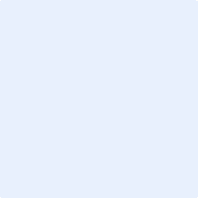 